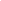 Index
Executive Summary                                                                                                                  [PAGE NUMBER]

Company Overview                                                                                                                  [PAGE NUMBER]

Products and Services                                                                                                              [PAGE NUMBER]
                
Execution                                                                                                                                    [PAGE NUMBER]

Operational Plan                                                                                                                       [PAGE NUMBER]
 
Financial Plan                                                                                                                             [PAGE NUMBER]EXECUTIVE SUMMARY[Dreamer Kindergarten School] is a private school operated by licensed teachers [Davide Henry and Tonia Fowler]. The school offers full-day kindergarten programs based on the curriculum set by the education board of the city of [Baldwin Park]. The school will house 60 kindergarten students, divided into two classes, and will offer curriculums that introduce the basic appreciations for [science, mathematics, geography, history and other social sciences].[Dreamer Kindergarten School] will focus on 3 marketing strategies: [local media coverage, print advertising, and community awareness initiatives].COMPANY OVERVIEWMission Statement: [Dreamer Kindergarten School] provides a safe and nurturing environment for kids where learning is fun and engaging.Philosophy: [Dreamer Kindergarten School] has a comprehensive approach to educating and enriching the children. The school is focused on building skills that set children up for success in kindergarten and beyond.Vision: [Dreamer Kindergarten School] envisions to be recognized as a leader in the community for building a strong foundation that kids can use for future academic success.Outlook: Statistics in the [US] show that in [2015], [four million] children were enrolled in kindergarten. Many parents in [California] who work long hours or struggle between two jobs prefer full-day kindergarten programs. There is a growing number of parents opting to enroll their children in full-day kindergarten programs, which will also increase the need for teachers.Type of Industry: [Education Industry]Business Structure: PartnershipOwnership: Partnership, [David Henry and Tonia Fowler]Start-Up Summary: The start-up cost worth [500K USD] is to be provided by the owner and to be used mainly for the [rent, insurance, supplies, and payroll].MANAGEMENT TEAM:SHORT- AND LONG-TERM GOALS AND MILESTONES:PRODUCTS AND SERVICESProduct/Service Description: [Dreamer Kindergarten School] offers a variety of educational services and materials, including the following:Basic literacy and numeracy programsEducational books and materialsBasic introductions to science, mathematics, geography, history and other social sciencesExtracurricular activitiesValue Proposition: Excellent leaders are made, not born. Dreamer Kindergarten School provides educational services that help children excel as leaders in the future.Pricing Strategy: [Dreamer Kindergarten School] utilizes competitive pricing. The average tuition fee of private schools in [California] is at [$13,773] per year. The kindergarten school’s tuition fee is [$13,000] per student.EXECUTIONMarketing Plan: [Dreamer Kindergarten School] aims to expand the school to accommodate at least [150] kindergarten students in the next [2 years]. It wants to leverage on local media coverage, print advertising, and community awareness initiatives.Market Research: The current trend in the private school industry implies that more parents are enrolling their children in private schools to properly monitor their progress.MARKETING STRATEGY: [Dreamer Kindergarten School] will be using the following marketing strategies: local media coverage, print advertising, and community awareness initiatives.The team has kicked-off various activities to move the marketing strategies forward. Here are some of the updates:ORGANIZATIONAL STRUCTURE: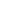 OPERATIONAL PLANLocation and Facilities[Dreamer Kindergarten School] is located at [1029 Middleville Road], [Baldwin Park, California]. The school has two classrooms, each housing 30 students. It also has a principal office, faculty room, and [3 restrooms]. The school also has an open space outside the rooms for any outdoor activities.Tools and Equipment ChecklistIT InfrastructureThe following table reflects the [Dreamer Kindergarten School’s] IT infrastructure.FINANCIAL PLAN AssumptionsThe financial forecast is based mainly on the current trends in the education industry. Most of the school’s expenses will be on the [payroll, maintenance and supplies, business insurance, and rent].Monthly ExpenseThe chart shows the projected monthly expenses for [2019].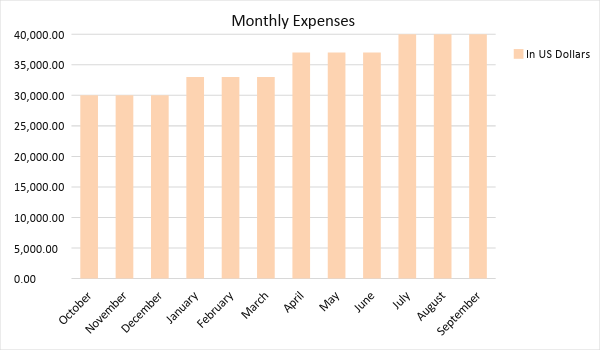 Monthly RevenueThe chart depicts the projected monthly revenues for [2019].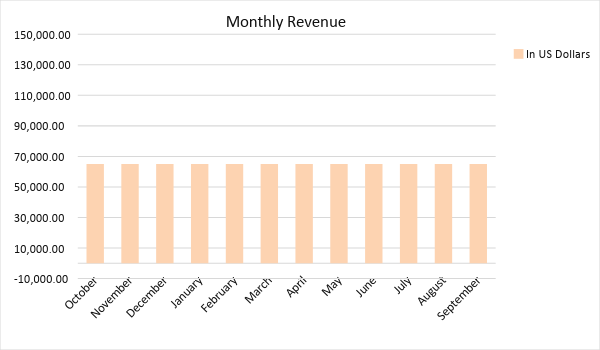 BUSINESS FINANCINGThe funding for the business mainly comes from a business loan worth [$500,0000.00]. The major expenses will go to business [insurance, rent, salaries, supplies, and maintenance]. STATEMENTSStart-Up FundingStart-Up FundingStart-Up Expenses$300,000Start-Up Assets$200,000Total Funding Required$500,000AssetsNon-Cash Assets from Start-Up$50,000Cash Requirements from Start-up$75,000Additional Cash Raised$30,000Cash Balance on Starting Date$45,000Total Assets$200,000CapitalPlanned InvestmentOwner$500,000Other$0Additional Investment Requirement$0Total Planned Investment$500,000Loss at Start-Up (Start-Up Expenses)-$300,000Total Capital$200,000Liabilities$0Total Capital and Liabilities$200,000Start-UpStart-UpRequirementsStart-Up Expenses$50,000Rent - 1 year$120,000Advertising$10,000Legal Fees$20,000Staff Training$20,000Insurance$50,000Other$30,000Total Start-Up Expenses$300,000Start-Up AssetsCash Required$75,000Start-Up Inventory$50,000Other Current Assets$30,000Long-Term Assets$45,000Total Assets$200,000Total Requirements (Total Start-Up Expenses + Total Assets)$500,000Management TeamRole/FunctionSkillsDavid HenryAdmin OfficerProblem-solving, management, communication, leadershipTonia FowlerHead of FacultyLeadership, interpersonal, analytical, creative, managementShort-Term GoalsMilestonesHire two teachers and other school staffThe headteacher already interviewed five applicants and the admin official has scheduled the applicants for a final interview.Start the registration for full-day kindergarten The school has already posted advertisements in the local community and updated the website to include information about the registration.Long-Term GoalsMilestonesExpand the school to include 3 more kindergarten classes.The partners already prepared a financial plan and 50% of the retained earnings for the academic year 2019, 2020, and 2021 will be restricted for the expansion.SWOT AnalysisStrengthsWeaknessesOpportunitiesThreatsDreamer Kindergarten SchoolThe school has a team that has the passion and drive for taking care of childrenAs a new private kindergarten school, it would take some time to break into the market and gain acceptance in the private school industryActive community involvement in the school’s extracurricular activitiesUnfavorable government policies that might affect private schoolsStarter Kindergarten SchoolThe school has employed high-skilled teachers with a vast teaching experienceSome teachers are not available to meet parents often enoughIncreasing school transfer rate from public to privateThe arrival of a competitor near the  schoolConfidence Kindergarten SchoolThe school has a strong ethos of openness, sharing, and commitment to their jobThe curriculum is too stretched for any additional activityBusiness networking with other child care institutionsNon commitment of the government to help fund the school’s extracurricular activitiesMarketing StrategyActivitiesTimelineSuccess CriteriaLocal media coverageMake a draft for the newspaper advertisingJuly 15, 2019The school advertisement is printed in the local newspaper on August 1, 2019Print advertisingMake a draft for the brochure of the schoolJune 30, 2019The brochure is printed by July 15, 2019SoftwareQuantityiSAMS1feKara1HardwareQuantityTable 50Chair80InfrastructureExisting (Y/N)DescriptionWebsiteYThe school’s website is updated.InternetYThe school’s computers and educational gadgets are connected to a strong and reliable internet connection.Educational SoftwareYThe school has different educational software ready for use by the teachers.Profit and Loss ProjectionProfit and Loss ProjectionProfit and Loss ProjectionProfit and Loss ProjectionFY 2019FY 2020FY 2021Sales$780,000.00$910,000.00$1,080,000.00Direct Cost of Sale$75,000.00$80,000.00$100,000.00Other Cost of Sale$5,000.00$5,000.00$7,000.00Total Cost of Goods Sold or COGS (Sales - Direct Cost of Sale - Other Cost of Sale)$80,000.00$85,000.00$107,000.00Gross Profit (Sales-Total Cost of Goods Sold)$700,000.00$825,000.00$973,000.00Gross Margin % (Gross Profit/Sales)89.74%90.66%90.09%Operating ExpensesRent$120,000.00$120,000.00$120,000.00Insurance$50,000.00$50,000.00$50,000.00Utilities$50,000.00$45,000.00$48,000.00Salary (Including Tax)$150,000.00$170,000.00$180,000.00Maintenance & Supplies$50,000.00$60,000.00$75,000.00Total Operating Expenses$420,000.00$445,000.00$473,000.00EBITDA (Total Cost of Sale-Total Operating Expenses)$280,000.00$380,000.00$500,000.00Depreciation$3,000.00$3,000.00$3,000.00Interest Expense$4,000.00$4,000.00$4,000.00Taxes Paid$28,000.00$38,000.00$50,000.00Net Profit (Gross Profit - Operating Expenses - Taxes - Interest)$248,000.00$338,000.00$446,000.00Balance Sheet ProjectionBalance Sheet ProjectionBalance Sheet ProjectionBalance Sheet ProjectionFY 2019FY 2020FY 2021Cash$296,600.00$338,300.00$418,800.00Accounts Receivable$39,000.00$45,500.00$54,000.00Inventory$1,000.00$2,000.00$3,000.00Other Current Assets$3,000.00$5,000.00$8,000.00Total Current Assets$339,600.00$390,800.00$483,800.00Long-Term Assets$400,000.00$400,000.00$400,000.00Accumulated Depreciation$5,000.00$10,000.00$15,000.00Total Long-Term Assets (Long-Term Assets-Accumulated Depreciation)$395,000.00$390,000.00$385,000.00Total Assets (Total Current Assets + Total Long-Term Assets)$734,600.00$780,800.00$868,800.00Accounts Payable$70,000.00$100,600.00$150,800.00Notes Payable$25,600.00$30,200.00$37,500.00Other$5,000.00$6,000.00$15,000.00Total Liabilities$100,600.00$136,800.00$203,300.00Paid-in Capital$50,000.00$59,000.00$80,500.00Retained Earnings$585,000.00$585,000.00$585,000.00Total Owner's Equity (Total Assets - Total Liabilities)$634,000.00$644,000.00$665,500.00Total Liabilities & Equity (Total Liabilities/Total Owner's Equity)15.87%21.24%30.55%Cash Flow ProjectionCash Flow ProjectionCash Flow ProjectionCash Flow ProjectionFY 2019FY 2020FY 2021Operating Cash Beginning$150,000.00$150,000.00$150,000.00Sources of CashReceivables$39,000.00$45,500.00$54,000.00Sales$780,000.00$910,000.00$1,080,000.00Others$7,800.00$9,100.00$10,800.00Total Cash$976,800.00$1,114,600.00$1,294,800.00ExpendituresRent$120,000.00$120,000.00$120,000.00Insurance$50,000.00$50,000.00$50,000.00Utilities$50,000.00$45,000.00$48,000.00Salary (Including Tax)$150,000.00$170,000.00$180,000.00Maintenance & Supplies$50,000.00$60,000.00$75,000.00Total Expenditures$420,000.00$445,000.00$473,000.00Net Income/Loss (Total Cash - Total Expenditures)$556,800.00$669,600.00$821,800.00